Findings of the Employment Land Survey:To accompany the site assessments undertaken from the Erewash Employment Land Survey (EELS) 2018, this is a short document which presents a range of key contextual information concerning some of the main conclusions to be drawn from the Borough Council’s recent work.Firstly, it is necessary to introduce the scoring criterion used to assess each of the 73 EELS sites.  The use of criterion in the 2018 EELS has been helpful in making more informed decisions concerning the qualities of each site.  Assessment was broken down into five themes as a way of ensuring thorough conclusions, with the following categories proving helpful in allowing for full and objective appraisal;Site locationPlanning Policy considerationsEnvironmental settingFlexibility of premises/stock; andDemand and commercial desirability.The criterion under each of the above headings are set out below:SITE LOCATION:Proximity to the Strategic Road Network (SRN): Local prominence:Public transport:Relationship to workforce:PLANNING POLICY CONSIDERATIONS:Each EELS site began assessment with a score of 10.  A single point will be removed for the following constraints:ENVIRONMENTAL SETTING:The assessed score is dependent on what is observed from site visits.  Score can range between 10 (excellent quality) to 0 (exceptionally poor) – examples are listed below to help understand scoring.FLEXIBILITY OF PREMISES/STOCK:The assessed score is dependent on what is observed from site visits.  Scores can range between 10 and 0.  The site is assessed in terms of its shape, potential to sub-divide into smaller units or surplus land in which to expand or create new employment space.  A site displaying immense flexibility will return a 10, whilst a site that is wholly inflexible will score 0.DEMAND AND COMMERCIAL DESIRABILITY:To return a score against this criterion, the number of identifiable units on a site would be divided by 100 to create an individual % for each unit (e.g. 15 identifiable units on a site would equate to each unit forming 6.7% of the overall number of premises).  The % should then be assessed against the scale of occupation below:The maximum score a site can be assessed through this work is 73.Similarly to how other Employment Land Surveys have addressed presenting the quality of their employment sites, the EELS 2018 document utilises ratings in which to better understand the best and worst performing sites within Erewash.  The categories that EELS sites fall within is as follows:Chart 1: Percentage Breakdown of Each Category 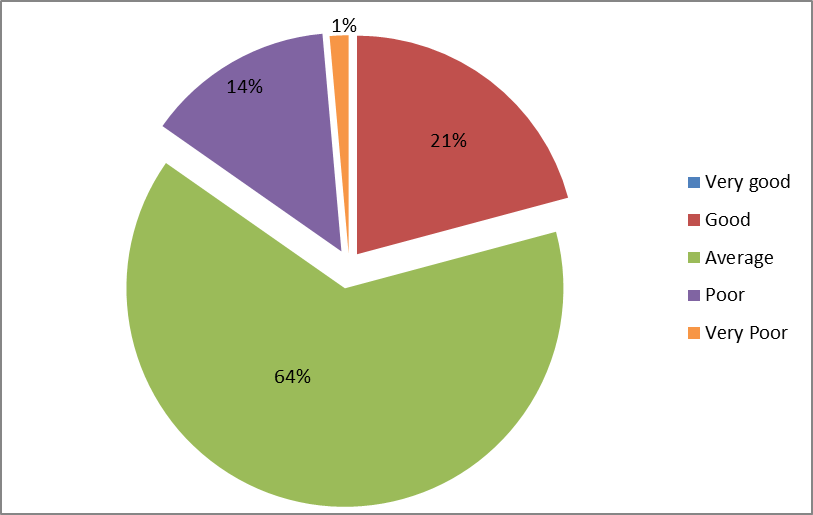 As chart 1 suggests, over half of the sites are average in quality, with more than 75% of sites being good or average.Whilst the individual assessments reveal each site’s total score, there is no ability to see all results in a single table ranked to show the best and worst performing sites.  A full schedule showing the results of all 73 EELS sites appears overleaf. Each site has been colour coded within the schedule by settlement. The breakdown of colour coding is below:SITE ANALYSIS GOOD SITESAVERAGE SITESPOOR SITESVERY POOR SITESThe above graph shows the average scores for all of the sites rated ‘good’ in the survey. It is clear to see from these figures that a site’s proximity to the public transport network is crucial in scoring high in this survey. All the ‘good’ sites scored 10 in this section, meaning the average was the highest score achievable. When you compare this score to the average site’s average public transport score (9.24); the poor site’s average public transport score (4.00) and the very poor site’s average public transport score (0), there is a 100% difference in average score between the best scoring sites and the worst scoring site. This steep difference in score is unparalleled in any other category throughout the survey. The average score for Local Prominence is 3.47, the lowest of all average scores for the good sites. This score, however, is still higher than the other three categories’ scores for the same category. The lowest score for local prominence is 2. This suggests that the score for local prominence hasn’t had as great of an impact on the site’s overall standing than the score for public transport. The chart above shows the averaged scores for the average rated sites. The two best scoring categories for these sites are Public Transport and Relationship to Workforce, the same as the two best scoring categories for the good sites. Similarly, the lowest scoring category is local prominence, further supporting the idea that local prominence has less of an impact on a site’s overall scoring than categories such as Public Transport, Relationship to Workforce and Planning Policy Considerations. The poorest employment land sites in Erewash all have very low scores for their Proximity to the Strategic Road Network. The average score of 0.5 reflects this trend. The locational scores are generally much lower than the site qualities scores apart from the anomaly of the site’s relationship to the local workforce. The fact that the Relationship to Workforce scored so highly is again in correlation with the average sites and the good sites. It is worth noting that the two highest scoring categories have changed for the poor sites. Relationship to Workforce is still the highest scoring category, however, Public Transport is the third lowest scoring site with Planning Policy Considerations the second highest scorer. This suggests that the lower public transport scores has had a greater impact on the score of poor sites than other categories such as local prominence, environmental setting and flexibility of premises. LAND ANALYSISIn total, there are 32.72 ha of good employment land across Erewash. 45% of this land (14.9 ha) is located within Sandiacre. The settlement with the second highest percentage of good employment land is Little Eaton (11.8 ha). These two settlements possess more than 75% of all good employment land in Erewash, leaving the two largest towns of Ilkeston and Long Eaton with only 1.96 ha of good employment land between them. Over half of all land rated average is located in Ilkeston. This equates to 114.37Ha overall. As Ilkeston is the largest settlement, this statistic is in line with the population numbers. Long Eaton on the other hand has 24% of the share of average land, over half that of Ilkeston despite there being only 1000 people less in Long Eaton than Ilkeston. One reason for this wide gap in the amount of average land could be due to the tight urban grain of Long Eaton. Employment land within Long Eaton tends to be scattered around in smaller pockets due to the built up nature of the town centre. Ilkeston, on the other hand, has much larger scale employment land on the outskirts of the main town centre, a luxury that Long Eaton does not have due to being bound by the River Derwent to the South and the M1. Over half of all of the land rated as poor is located within the Settlement of West Hallam. Two sites are located in West Hallam:EELS 003 (Workshops/The Old Pit Yard) which scored 42EELS 004 (West Hallam Storage Depot) which scored 40. The largest of these sites, EELS 004, is 47Ha and is considerably larger than any other poor site. The second largest site is EELS 039 with 12.4Ha of land. EELS 004 is currently used as employment land and is occupied mainly by XPO Logistics.  Despite scoring 0 on the site’s proximity to the strategic road network, EELS 004 scored 16 on its locational qualities due to its good relationship to the local workforce and its public transport options. Long Eaton has the second highest share of the poor employment land across Erewash – 19.5 Ha of poor employment land are located within the town. The 9.5Ha is shared amongst 4 sites, the largest of which is EELS 013 (7.7Ha). These 4 sites rated so poorly mostly due to their locational scores.  All but EELS 016 have residential land adjacent to the site in some capacity and none of the sites are on a main road connecting to the strategic road network, the centre of Long Eaton or towards the M1/A52. EELS 020 is bound immediately on two sides by the railway and has residential on the other two sides with further rail network beyond them. The lack of connectivity not only to the immediate vicinity of Long Eaton but also to the major roads such as the M1 and A52 means that these sites are amongst the poorest quality in the Borough. ILKESTON EMPLOYMENT LAND (115 Ha) Ilkeston currently holds the lionshare of employment land across Erewash. As the previous charts show, 60% of all average sites are located in Ilkeston, with 13% of the poor sites located here and less than 1% of good sites. Only 0.7% of all employment land in Ilkeston is of ‘good quality’. The large amount of employment land in Ilkeston is in correlation to Ilkeston’s population. Ilkeston has over 38,000 residents, which is the highest population for a settlement within Erewash Borough. (2011 Census data).The ratio of good/average employment land to residents is 2.96Ha:1000. Although a respectible score, Ilkeston has the largest population of all settlements within Erewash therefore more good/average employment land would be expected to be within this settlement. LONG EATON EMPLOYMENT LAND (61.33 Ha)Over 75% of Long Eaton’s employment land is rated as average. This statistic is comparable to Ilkeston, where 86% of all employment land is average. The wide spread of average sites in Long Eaton ranges from the highest scoring average site across the Borough, EELS 024, which scored 54/73, to EELS 033, which scored 49/73. The real issue of note here is the 2% good employment land within Long Eaton. Long Eaton is one of the two largest towns within the Borough, with over 37,000 residents (2011 census data); for it to have such a low percentage of good employment land is a concern. The ratio of good/average land to every 1000 people is 1.31Ha:1000. This ratio is over half the ratio of Ilkeston’s employment land, where the population is just over 1000 more. SANDIACRE EMPLOYMENT LAND (36.85Ha)Sandiacre has the third highest amount of employment land within Erewash. All employment land in Sandiacre is rated as either good or average. The highest scoring site in Sandiacre is EELS 030 (Derby Road Industrial Estate) with an overall score of 60. This site covers a small area of 0.9Ha. The lowest scoring site in Sandiacre is EELS 070 (Ilkeston Road Industrial Estate) which scores at 48. This shows the wide spread in site quality across Sandiacre, with a difference of 12 points between the highest ranked site and the lowest ranked site. LITTLE EATON EMPLOYMENT LAND (12.8 Ha)Little Eaton has a majority of good employment land (11.8ha). The other 8% of employment land is of average quality. Little Eaton has no poor or very poor land, which is similar in profile to Sandiacre, where the largest amount of good employment land can be found. The ratio of 6.67Ha:1000 is the most impressive in the Borough; however this is down to the smaller population of below 2000 residents. BREASTON EMPLOYMENT LAND (3Ha)Breaston is a relatively small settlement within Erewash Borough, with a population of 4,455 as reported by the 2011 Census. The amount of employment land available within Breaston reflects the population, with 3Ha of employment land in this area. Nearly 75% of this land is of good quality (2.2Ha). There is no poor employment land in this area. This could be due to Breaston’s close proximity to the A52, which runs parallel to the north of the settlement, and the M1 which runs parallel to the east of the site. Junction 25 of the M1 is located on the north-eastern edge of the settlement which means connection to the strategic road network is excellent. Breaston is also dissected by the A6005. The two sites providing good employment land sit along this road, which has direct connections to the A52. RISLEY EMPLOYMENT LAND (2.2Ha)Risley has a relatively small share of Erewash’s employment land, however the majority of it is of ‘good’ quality. As a ratio to 1000 people, there would be 3.10Ha of employment land. This is a greater percentage of employment land per 1000 people than both Ilkeston and Long Eaton, the two largest settlements within Erewash. DRAYCOTT AND CHURCH WILNE EMPLOYMENT LAND (12.7Ha)Draycott and Church Wilne have no employment land rated as good. In fact, the majority of employment land in this area is classed as poor. The poorest employment land can be found to the south of Church Wilne and Draycott, bordering the Borough boundary. This land scored so poorly as it is almost entirely bounded by the River Derwent; therefore all locational scores were negatively impacted. The average scoring sites are located within Draycott and have good connectivity to the A52 via the A6005. RATIO ANALYSISRanking of Ratios of Good and Average Land per 1000 PeopleRanking of Ratios of Good Land per 1000 PeopleThe ranking of ratios show that the two major towns within Erewash are in the bottom three of good land per 1000 people. This is not what would be expected considering the majority of employment land across the Borough lies within Long Eaton and Ilkeston. Little Eaton has the highest ratio of good employment land per 1000 people, with 6.15 Ha per 1000 people. Little Eaton has the second smallest population in the Borough, behind Risley with a population of 711.  It would be hoped that the majority of good employment land per 1000 people would be in the greater populated areas; however the opposite is the case in Erewash.Site directly accessed off the SRN 10 pointsSite 0 – 0.5km from the SRN9 pointsSite 0.5 – 1km from the SRN8 pointsSite 1 – 1.5km from the SRN7 pointsSite 1.5 – 2km from the SRN6 pointsSite 2 – 2.5km from the SRN5 pointsSite 2.5 – 3km from the SRN4 pointsSite 3 – 3.5km from the SRN3 pointsSite 3.5 – 4km from the SRN2 pointsSite 4 – 4.5km from the SRN1 pointSite adjacent to and visible from M15 pointsSite adjacent to and visible from A-road (A38, A52, A608, A609, A6005, A6007 & A6096). 4 pointsSite adjacent to and visible from B-road (B5010, B6002, B6007, B6179 & B6540)3 pointsSite has local prominence e.g. within its own industrial location/setting2 pointsSite within 500m of a bus stop/route(s)10 pointsSite within 500m to 1km of a bus stop/route(s)5 pointsSite further than 1km away from a bus stop/route(s)0 pointsWithin urban area (or inset village settlement)10 pointsOn the urban/rural settlement fringe (within 0.5km of boundary)7 pointsIsolated location more than 0.5km away from urban/village boundary5 pointsPoor/unsuitable road access - access not conducive to type of business-1Adjacent residential properties - nature of operation cause amenity harm to nearby homes-1Conservation Area - site/premises detract from historic character-1Listed building(s) - site/premises impacts on the setting or views of a listed asset-1Flood risk - any meaningful part of the site/premises located within in FZ3a or worse-1TPO's - site/premise negatively impacts upon setting of TPO/group TPO-1Contaminated land - site/premises sits upon land in contaminated land register-1Others (HS2, Green Belt)-1 eachHigh quality campus-style business park in green surrounds with attractive landscaping10Employment site/premises, largely set in green surrounds with some soft landscaping adding visual quality8Employment site/premises with mainly hard-surfacing throughout identified area (car parking, service yards/areas etc.)6Employment site/premises with a minimal setting4Employment site/premises contributing to a negative impact on their immediate surrounding (unsightly land, dust, noise or smell-orientated pollution)2KEY FACTORS:Space around the premises for limited or larger expansionRecent planning activity pursued to alter buildings/create additional employment spaceAre parts of employment site or buildings underutilised/dilapidated?76-100% of identifiable units occupied851-75% of identifiable units occupied626-50% of identifiable units occupied41-25% of identifiable units occupied2All units vacant or disused0Site rating:Number of EELS 2018 sites:Very good (65-73)0Good (55-64)15Average (45-54)46Poor (35-44)10Very poor (<34)1SettlementColourIlkestonLong EatonSandiacreRisleyLittle EatonDraycottStanton by DaleWest HallamChurch WilneBreastonSite NameSite RefProximity to SRNLocal ProminencePublic TransportRelationship to workforceLocational ScorePolicy ConsiderationsEnvironmental SettingFlexibility of PremisesDemand/ Commercial desirabilityQualities ScoreTotal /73Outrams WharfEELS 0018 310103178883162Interchange J25 Business ParkEELS 0299510731108583162Derby Road Industrial EstateEELS 030731093097683060Land opposite Interchange 25 Business ParkEELS 056941083087772959Duffield Road Industrial EstateEELS 065731073076882959Progress Rail UK siteEELS 036641093094782858Ascot park Industrial EstateEELS 034521082787783057Little Eaton southern triangleEELS 005831072878582856Bridgfield Industrial EstateEELS 00924101026107583056Works/Depot adj. to Bridgfield Ind. Est.EELS 008241092696682955Orchard Business ParkEELS 035521082786682855Weleda Works and PremisesEELS 048241092697582955Great Bear Industrial EstateEELS 057631082985782655Showroom & Works Premises, Fletcher St.EELS 058341082786682855Works off Bonsall St.EELS 072341092795682855Site NameSite RefProximity to SRNLocal ProminencePublic TransportRelationship to workforceLocational ScorePolicy ConsiderationsEnvironmental SettingFlexibility of PremisesDemand/ Commercial desirabilityQualities ScoreTotal /73Mills and Factories at Leopold StEELS 0243410102767682754Digby St. Industrial EstateEELS 0443410102796482754Abbey Street Industrial EstateEELS 0472410102695682854Rutland Industrial ParkEELS 0553410102785682754Highway England Maintenance DepotEELS 059955102995382554Stanton Bonna Concrete Plant & WorksEELS 0670210102297883254Electron House and Scientific HouseEELS 0706210102876582654Old Hall Mills Business ParkEELS 0027310103064582353Works at Victoria Rd & Town End St/EELS 0072410102686582753Breydon Industrial CentreEELS 0172210102476882953Works and Holyoake Drive/Meadow LaneEELS 021 2210102495782953Trent Business Centre & adj. WorksEELS 0274210102676682753Derwent Street Industrial EstateEELS 0323210102596582853Plackett MillEELS 0375210102777482653The Ropewalk Industrial EstateEELS 0433210102596582853Draycott MillsEELS 0062410102776482552Bridge Mills and adj. Builders YardEELS 0253410102756682552Coal Bagging Plant and other PremisesEELS 0514210102683782652Sheetstores Industrial EstateEELS 0122210102467682751Acton Road Industrial EstateEELS 0141210102385782851Goodwin MillsEELS 0263210102586482651Highfield MillsEELS 0284210102684582551Furnace Road Industrial EstateEELS 0421410102575682651Works off Heanor Lane/Factory StreetEELS 0622410102686562551Works at Grenville DriveEELS 0643210102586482651Phoenix Mills, Nottingham RoadEELS 0693410102785382451Works north and south of Longmoor LaneEELS 010525102296582850Quarry Hill Industrial EstateEELS 0380210102284882850Manners Industrial EstateEELS 049125101897883250Works at junc/ of Cotmanhay Rd/ Duke St.EELS 0633210102595382550Meadow Brooks Business ParkEELS 0182210102485482549New Tythe Street Industrial AreaEELS 0223210102575482449Meadowmeads. Milner RoadEELS 0232210102476482549Gas Street Industrial AreaEELS 0316210102855382149Atlas Mills Industrial Estate	EELS 0333210102585382449Works at Wentworth StreetEELS 0454410102873382149Awsworth Road Industrial EstateEELS 0504210102675382349Severn Trent – Water Treatment CentreEELS 05325571988683049Winster Park Industrial EstateEELS 0414210102684382349Albion Works, Barr LaneEELS 0522210102486282448Ilkeston Road Industrial EstateEELS 0715210102765282148Rising Lea Business ParkEELS 060631052477362347Hallam Fields Rd Industrial EstateEELS 0400210102263782446Land off Belfield StreetEELS 046345102296902446Langham Park and facing business unitsEELS 066250101796682946Factories on east and west of Belper StreetEELS 0680210102276562446Site NameSite RefProximity to SRNLocal ProminencePublic TransportRelationship to workforceLocational ScorePolicy ConsiderationsEnvironmental SettingFlexibility of PremisesDemand/ Commercial desirabilityQualities ScoreTotal /73Fields Farm Industrial EstateEELS 015220101496783044Crompton Road Industrial EstateEELS 039025101775782744Kensington Industrial EstateEELS 0610210102284462244Workshops/The Old Pit YardEELS 003021071985462342Land east of Manners Industrial EstateEELS 0540251017106802441West Hallam Storage DepotEELS 00404571666482440Forbes Close Industrial EstateEELS 013120101386582740Chemring Defence CampusEELS 0110205788883239Former Nylatex Factory SiteEELS 016125101877702139Clifton Avenue Industrial AreaEELS 020120101393482437Site NameSite RefProximity to SRNLocal ProminencePublic TransportRelationship to workforceLocational ScorePolicy ConsiderationsEnvironmental SettingFlexibility of PremisesDemand/ Commercial desirabilityQualities ScoreTotal /73Former Meadow Lane Ind. AllocationEELS 019220101474231630Population38,640Ratio of Good/Average Land to 1000 people2.96Ha:1000Ratio of Good land to 1000 people0.02Ha:1000Population37,760Ratio of Good/Average Land to 1000 people1.31Ha:1000Ratio of Good land to 1000 people0.03Ha:1000Population9,600Ratio of Good/Average Land to 1000 people3.83Ha:1000Ratio of Good land to 1000 people1.55Ha:1000Population1,920Ratio of Good/Average Land to 1000 people6.67Ha:1000Ratio of Good land to 1000 people6.15Ha:1000Population7,545Ratio of Good/Average Land to 1000 people0.39Ha:1000Ratio of Good land to 1000 people0.29Ha: 1000Population711Ratio of Good/Average Land to 1000 people3.10Ha:1000Ratio of Good land to 1000 people2.62Ha:1000Population3090Ratio of Average/Poor Land to 1000 people4.11Ha:1000SettlementPopulationRatio of Good & Average Employment Land (Ha)Ratio of GOOD Employment Land Per 1000 peopleLittle Eaton1,9206.67:10006.15:1000Sandiacre9,6003.83:10001.55:1000Risley7113.10:10002.62:1000Ilkeston38,6402.96:10000.02:1000Draycott with Church Wilne3,0901.49:10000.00:1000Long Eaton37,7601.31:10000.03:1000Breaston7,5450.39:10000.29:1000SettlementPopulationRatio of GOOD Employment Land Per 1000 people (Ha)Little Eaton1,9206.15:1000Risley7112.62:1000Sandiacre9,6001.55:1000Breaston7,5450.29:1000Long Eaton37,7600.03:1000Ilkeston38,6400.02:1000Draycott with Church Wilne3,0900.00:1000 